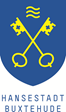 DATENSCHUTZERKLÄRUNG Bewerber:		___________________________________		  	___________________________________			___________________________________			___________________________________Zwischen der Hansestadt Buxtehude und Ihnen besteht folgendes Auftragsverhältnis: Grundstücksausschreibung vom: 06.02.2020Im Rahmen der Grundstücksausschreibung erhalten Sie von der Hansestadt folgende GIS-Daten:Katasterauszug des Geltungsbereiches als dwg-Datei,weitere Anlagen der Grundstücksausschreibung.Sie sind verpflichtet, diese nur zur Erstellung der Grundstücksbewerbung Giselbertstraße zu verwenden, das Datengeheimnis zu wahren und die Bestimmungen des Nds. Datenschutzgesetzes einzuhalten. Eine Datenweitergabe an Dritte oder Nutzung außerhalb dieses Auftrages ist nicht zulässig. Diese Verpflichtungen bestehen auch nach Beendigung der Konzept-Vergabe. Nach Abschluss der Bearbeitung der Grundstücksausschreibung sind die Daten zu löschen oder zurück zu geben. Dieses gilt auch für angelegte Zwischenprodukte und Kopien. Die vollständige Löschung ist durch eine Erklärung entsprechend zu bestätigen.Die Verwendungsbedingungen halte ich ein:__________________________________________________Ort, Datum	          		Bewerber